マーケティング提案テンプレート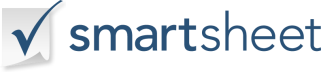 プロジェクト名EST. 開始日EST. 終了日プロジェクトリーダー会社連絡先名住所電話住所電子メール住所クライアントのニーズ/現在の課題目標 + 営業案件望ましい成果私たちが最高のフィット感を持つ理由推奨されるサービス予想投資予想投資サービス原価見積 $-    $-    $-    $-    $-    $-    $-   見積合計 $-   投影されたタイムライン投影されたタイムラインアクション締切はじめはじめ利用規約利用規約の日付で承諾されない場合、提案は取り下げられる可能性があります。提案の受諾提案の受諾提案の受諾提案の受諾承認されたクライアント署名受入日
免責事項Web サイト上で Smartsheet から提供される記事、テンプレート、または情報は参照用です。情報を最新かつ正確に保つよう努めていますが、当サイトまたはウェブサイトに含まれる情報、記事、テンプレート、関連するグラフィックスに関する完全性、正確性、信頼性、適合性、または可用性について、明示または黙示的ないかなる表明も保証も行いません。したがって、そのような情報に対する信頼は、お客様の責任で厳重に行われます。